PENN STATE SPECIAL EVENT REPORT FORM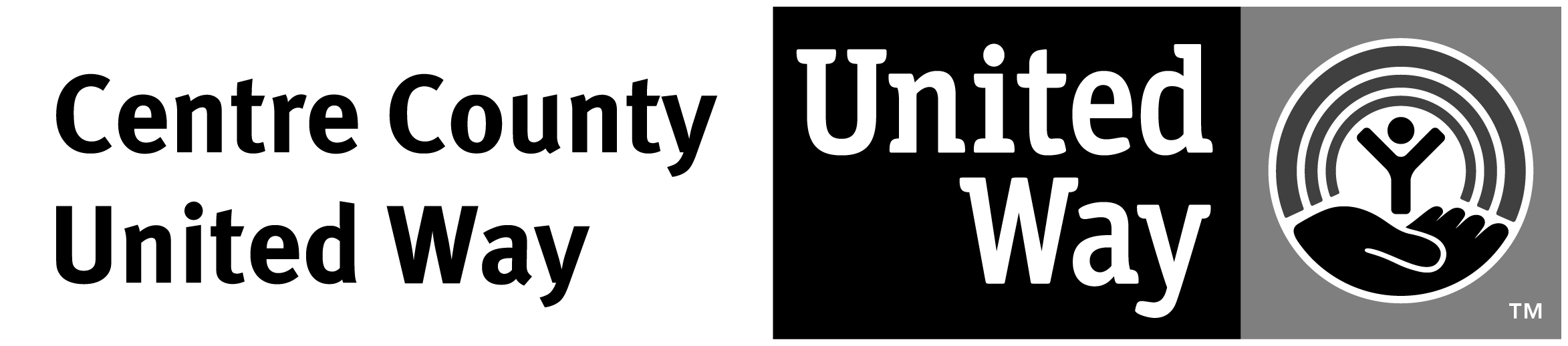 CASH REPORT:BREAKDOWN:IN-KIND SUPPORT:Please take this form and your special event money to:	Centre County United Way									126 Pine Grove Road, PO Box 664									814.238.8283 or info@ccunitedway.orgUnited Way will submit this report to Barb Ettaro.Please roll coins or take to PNC Bank on College Ave. They will give you cash for your coins.Date:Would you like a receipt mailed to you?Would you like a receipt mailed to you?Would you like a receipt mailed to you?Would you like a receipt mailed to you?Would you like a receipt mailed to you?Department:Department:Unit #:Unit #:Unit #:Contact:Contact:Campus Phone:Email:Email:Email:Campus Mailing Address:Campus Mailing Address:Campus Mailing Address:Event   Description:Event   Description:Total Raised:$Less Expenses$Amount Submitted$CURRENCY TYPEQUANTITYTOTALA.    Checks(A) Total Amount in ChecksB.    Cash:              $100            $50            $20            $10            $5            $1(B)  Total Amount in Cash(B)  Total Amount in CashC:     Coins:            $1            $.50            $.25            $.10            $.05            $.01 (C) Total Amount in Coins (C) Total Amount in Coins(D)  Credit Cards(D)  Credit Cards(E) Grand Total(E) Grand TotalVENDOR$ VALUE